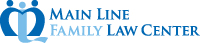 FOR IMMEDIATE RELEASEFor media inquiries, contact: 
Sharon Pastore 
VP, Marketing and Community Relations(610) 308-2775spastore@mlfamilylawcenter.comCo-Founder of Main Line Family Law Center, Sharon Pastore, Joins Board of Greater Philadelphia Foundation of Women EntrepreneursAugust 11, 2014 - Main Line Family Law Center’s co-founder, Sharon Pastore, was recently selected to serve as a board member of Greater Philadelphia Foundation for Women Entrepreneurs, the fundraising arm of National Association of Women Business Owners, Philadelphia Chapter.“For me, there’s no greater purpose than to help somebody follow their dreams, give birth to a great idea and share that with the world,” says Pastore.  “Sharon brings her valuable non-profit, marketing, and experience in the field of K-12 education, as well as her passion and dedication to serve our Board and advance us forward to achieve our endeavors,” says Michele Schina, President of the Foundation board, and owner of TMS II, an accounting firm in Philadelphia.  The Foundation provides educational, leadership, and research opportunities for both emerging and established women entrepreneurs.  It raises funds for two main programs, ATHENAPowerLink®, a mastermind mentoring program for women entrepreneurs and most recently, Young Entrepreneur’s Academy (YEA) Philadelphia.“Our firm was founded on the belief that entrepreneurship is reform,” she says. “In the world of family law, families are in desperate need of better options for separation and divorce, and we made it happen.  An entrepreneur does not wait for laws to change or fight for change – they are the change. That is why I feel so passionate about developing entrepreneurs.” Pastore co-founded Main Line Family Law Center in 2012, with her husband Cris Pastore, Esq. The firm uses the mediation process and a network of professionals to help couples preserve relationships through divorce and avoid the destructive nature of the court process.Before moving into Pastore’s career began in K-12 public education, working with charter schools and innovative reform models, including entrepreneurship. “Entrepreneurship is not taught in school. Children must have opportunities to discover their purpose, and where they are gifted.  There’s sports, music and math, but some kids are gifted in business. To learn how to identify a need and actually solve the problem and make the world a better place and be financially rewarded for it all?  Well, that’s incredible.”About Greater Philadelphia Foundation for Women Entrepreneurs - The Foundation was established in 2009 to help the National Association of Women Business Owners (NAWBO) Greater Philadelphia Chapter provide educational, leadership, and research opportunities for both emerging and established women entrepreneurs. Its mission is to increase women-owned businesses in the Greater Philadelphia region and create new jobs. The Foundation offers programming that encourages integrity, excellence, civic engagement and creative collaboration. Also visit Young Entrepreneur’s Academy at yeaphiladelphia.orgAbout Main Line Family Law Center – Main Line Family Law Center provides expert, compassionate support and guidance to the increasing number of couples seeking a positive way to end their marriage. Offices are located in Radnor, Media, Bala Cynwyd, Center City, Philadelphia, Malvern, King of Prussia, and Plymouth Meeting.  Visit Main Line Family Law Center at www.myhealthydivorce.com.